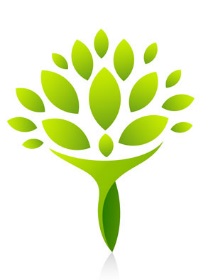 2017 MEETING SCHEDULEFranklin County Task Force onPsychiatric Crisis and Emergency System (PCES)Full Task Force and Stakeholder MeetingsHeld on the first Tuesday of the last month of each quarterDates:		Tuesday, March 7		Tuesday, June 6Tuesday, September 5Tuesday, December 5Time:		8:00 AM – 9:30 AMLocation: 	The Columbus Foundation		1234 East Broad Street		Columbus, OH  43215PCES Leadership Group MeetingsHeld on the first Tuesday of every month when no there is no full task force meetingLeadership group: Lisa Courtice, Bob Falcone, Mark Hurst, Jeff Klingler, David RoyerDates:		Tuesday, January 3		Tuesday, February 7Tuesday, April 4Tuesday, May 2Tuesday, July 11  *note second Tues of month due to July 4th holiday  Tuesday, August 1Tuesday, October 3Tuesday, November 7Time:		8:00 AM – 9:30 AMLocation: 	The Columbus Foundation		1234 East Broad Street		Columbus, OH  43215Work Group MeetingsWork group leaders will set their own meeting schedules.